პროექტი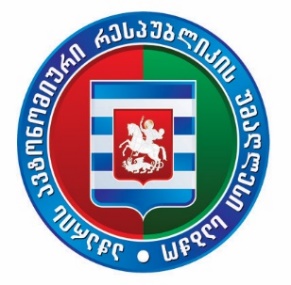 აჭარის ავტონომიური რესპუბლიკის უმაღლესი საბჭოსსაფინანსო-საბიუჯეტო და ეკონომიკურსაკითხთა  კომიტეტის  სხდომა                              დღის  წესრიგი              27 ნოემბერი, 2023 წელი                                                                 14:00 საათი  აჭარის ავტონომიური რესპუბლიკის  კანონის  პროექტი - ,,აჭარის ავტონომიური რესპუბლიკის 2023 წლის რესპუბლიკური ბიუჯეტის შესახებ“ აჭარის ავტონომიური რესპუბლიკის კანონში ცვლილების  შეტანის თაობაზე. მომხსენებელი:  აჭარის ავტონომიური რესპუბლიკის ფინანსთადა ეკონომიკის მინისტრი - ჯაბა ფუტკარაძე